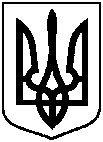 СУМСЬКА МІСЬКА ВІЙСЬКОВА АДМІНІСТРАЦІЯ СУМСЬКОГО РАЙОНУ СУМСЬКОЇ ОБЛАСТІНАКАЗ09.02.2024                                         м. Суми                            №  38 – СМРРозглянувши звернення юридичної особи, надані документи, відповідно до пункту «а» частини першої статті 141 Земельного кодексу України, враховуючи рекомендації постійної комісії з питань архітектури, містобудування, регулювання земельних відносин, природокористування та екології Сумської міської ради (протокол від 12 грудня 2023 року № 75) та керуючись пунктом 26 частини 2 та пунктом 8 частини 6 статті 15  Закону України «Про правовий режим воєнного стану»НАКАЗУЮ:Припинити КОМУНАЛЬНОМУ НЕКОМЕРЦІЙНОМУ ПІДПРИЄМСТВУ СУМСЬКОЇ ОБЛАСНОЇ РАДИ «СУМСЬКА ОБЛАСНА КЛІНІЧНА ЛІКАРНЯ» (02000381) право постійного користування земельною ділянкою за адресою: м. Суми, вул. Марко Вовчок, 2, кадастровий номер 5910136300:09:011:0003, площею 0,1154 га, категорія та цільове призначення земельної ділянки: землі житлової та громадської забудови, для будівництва та обслуговування будівель закладів охорони здоров’я та соціальної допомоги, що перебуває в постійному користуванні на підставі витягу з Державного реєстру прав на нерухоме майно про реєстрацію іншого речового права № 281650336 від 28.10.2021, реєстраційний номер об’єкта нерухомого майна 1757771759101.Начальник								      Олексій ДРОЗДЕНКОПро припинення  КОМУНАЛЬНОМУ НЕКОМЕРЦІЙНОМУ ПІДПРИ-ЄМСТВУ СУМСЬКОЇ ОБЛАСНОЇ РАДИ «СУМСЬКА ОБЛАСНА КЛІНІЧНА ЛІКАРНЯ» права постійного користування земельною ділянкою за адресою: м. Суми,                                 вул. Марко Вовчок, 2, площею                    0,1154 га